ĐÁP ÁNCâu 1: (2,5 đ)ĐL 1: Nếu một vật không chịu tác dụng của lực nào hoặc chịu tác dụng của các lực có hợp lực bằng không. Thì vật đang đứng yên sẽ tiếp tục đứng yên, đang chuyển động sẽ tiếp tục chuyển động thẳng đều……………………………………………………………………………………..1,0 đQuán tính: Là tính chất của mọi vật có xu hướng bảo toàn vận tốc của nó cả về hướng và độ lớn. ……………………………………………………………………………………………0,5 đDo quán tính, khi xe đang chuyển động bỗng rẽ phải thì người ngồi trên xe chưa kịp đổi hướng,vẫn tiếp tục chuyển động theo hướng cũ nên bị nghiêng về bên trái…………………1,0 đCâu 2: (2,0 điểm)Trọng lực là trường hợp riêng của lực hấp dẫn vì: Trọng lực của một vật là lực hấp dẫn của Trái đất vào vật đó. ……………………………………………………………0,5 đĐịnh luật vạn vật hấp dẫn : Lực hấp dẫn giữa hai chất điểm bất kì tỉ lệ thuận với tích hai khối lượng của chúng và tỉ lệ nghịch với bình phương khoảng cách giữa chúng……………………………………………………………………………….0,75 đ0,5 đTrong đó: +  m1 và m2 : khối lượng của hai chất điểm (kg)+      r: khoảng cách giữa hai chất điểm (m)+        Fhd :độ lớn lực hấp dẫn (N) +  G: hằng số hấp dẫn, có giá trị là 6,67.10-11 (N.m2/kg2)…………………………………0,25 đCâu 3: (1,5 điểm)Lực hay hợp lực tác dụng vào một vật chuyển động tròn đều và gây ra cho vật gia tốc hướng tâm gọi là lực hướng tâm………………………………………………………0,5 đTóm tắtLực hướng tâm tác dụng vào vật: = m…………………………………………………………………………….0,25 đ      = 2. ………………………………………………………………………….0,25 đ      = 300 (N)…………………………………………………………………………0,5 đCâu 4: (1,0 điểm)Lực đàn hồi của lò xo: Fđh  = Fk = 2 N………………………………………………0,25 đ                         Mà:  Fđh=k.k =    ……………………………………………………………...0,25 đk =   100 (N/m)………………………………………………………….0, 5 đ    Câu 5: (3,0 điểm)Gia tốc:Áp dụng CT: v2 – v02 =   2 as……………………………………………………..0,25 đ a = 1 m/s2……………………………………………………………………………………………….0,5 đHS vẽ hình, chọn hệ qui chiếu…………………………………………………0,5 đÁp dụng định luật II Newton:     . (*)……………………………………………………….0,25 đ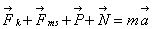 Chiếu phương trình  (*) lên trục Ox, Oy, ta có:    Oy:   N-P = 0………………………………………………………………………0,25 đ       N = P = mg = 10.10 = 100 N  (2) ………………………………………………0,25 đ          Ox:  Fk – Fms = ma  (1)………………………………………………………………..0,25 đTừ (1),(2) suy ra:  Fk - µ.N = m.a FK = µ.N+m.a = 0,2.100 + 10.1 = 30 (N)…………………………………………0,25 đVật trượt đều: …………………………………………………………..0,25 đ Fk = Fms = 20 (N)…………………………………………………..0,25 đ--- HẾT---